				Rose Rice
				Library Director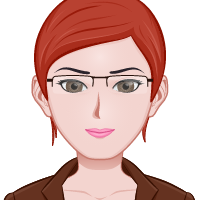 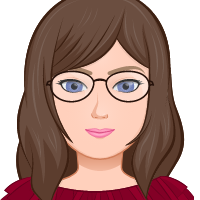 				Cindy Hix
				Children’s Coordinator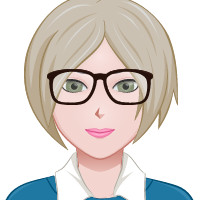 				Lynn Welsh
				Library Assistant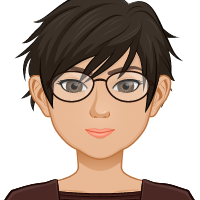 				Dawn Webb
				Library Assistant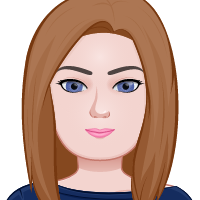 				Jessica Roberson
				Teen Coordinator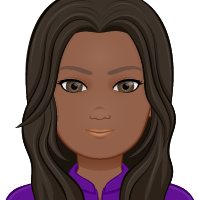 				Latrice Robbins
				Library Assistant